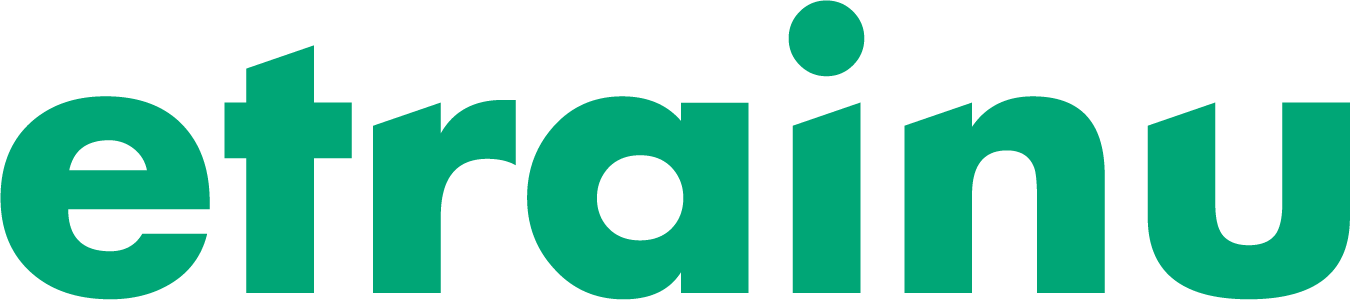 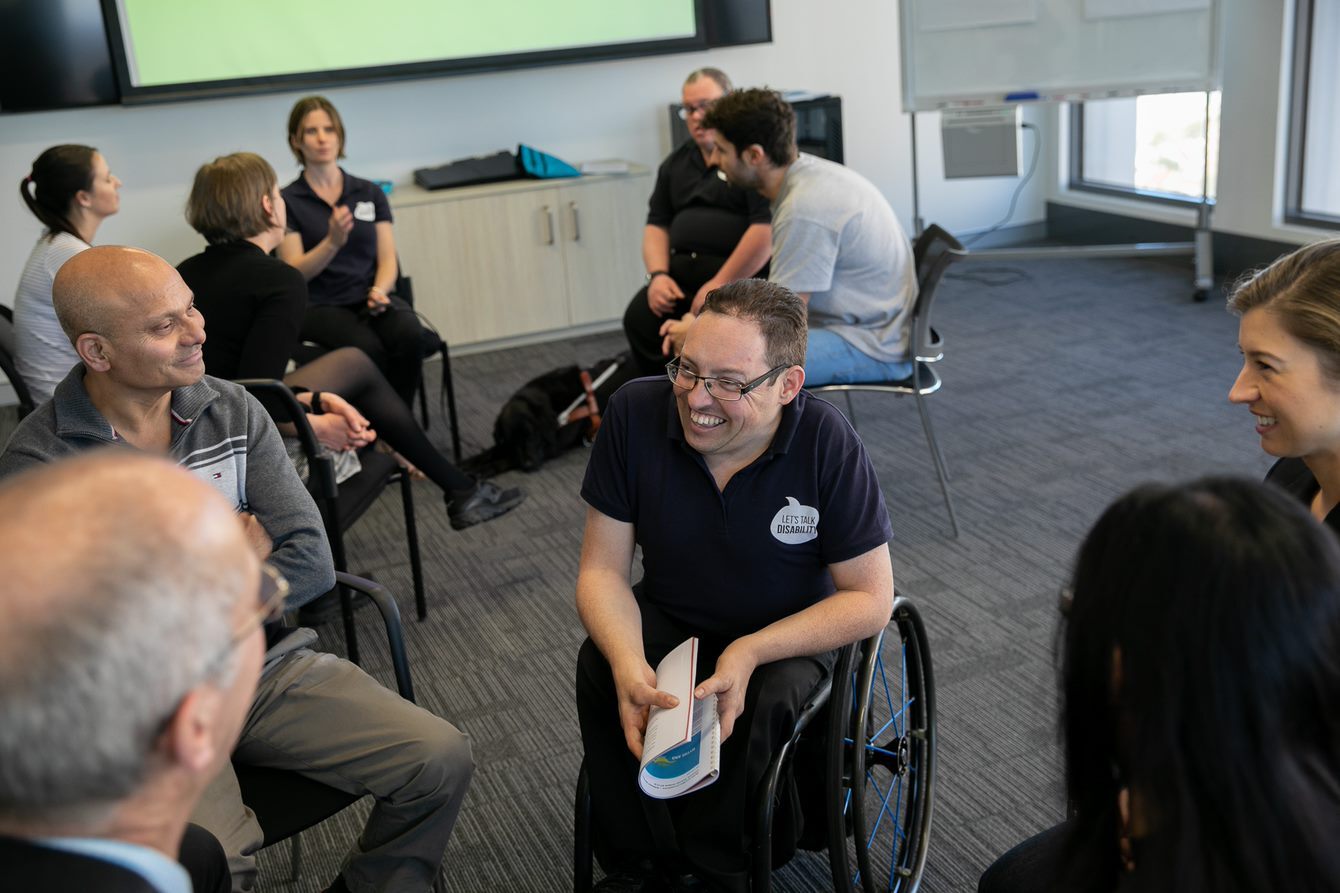 Let’s Talk Disability BundleUpdated: June 2023Contents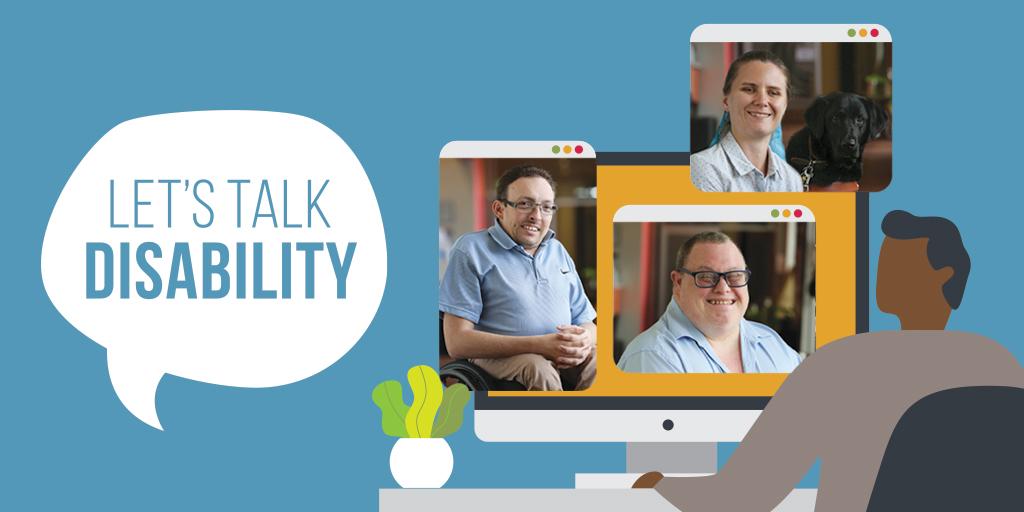 Developed by etrainu, National Disability Services (NDS) and projectABLE, the Let’s Talk Disability Bundle covers online training for disability awareness. These eLearning courses cover a variety of topics to ensure that everyone is part of the conversation.If you are interested in other training options, including face-to-face training or live, online workshops, then please contact Info@letstalkdisability.com.au for further information.Courses available as part of this packageMyths and Misconceptions20 minutes (self-paced)eLearningThe first course in the Disability Awareness course, Myths and Misconceptions, dismantles common stereotypes and misbeliefs about people with disability. Learners will see how they can be better allies to people with disability.How to Foster True and Meaningful Inclusion20 minutes (self-paced)eLearningWhat does true and meaningful inclusion mean? The second course in the Disability Awareness training looks at how we are responsible for inclusion—and what we can do to build a more inclusive world.The Impact of Barriers for People with Disability20 minutes (self-paced)eLearningPeople with disability often face societal, environmental/physical, attitudinal, and communication barriers. This course examines what these barriers are and how we can all work towards removing them.The Landscape of Disability in Australia20 minutes (self-paced)eLearningDisability support and the way disability is viewed in Australia has changed over time. Course 4, the last module, chronicles the history of disability in Australia, how it has changed and what people with disability are looking for when it comes to support.PricingAdd-on Pricing*Pricing is inclusive of access to Let’s Talk Disability Bundle and platform fees via the etrainu or NDS Learning Management System. Additional fees apply for custom Learning Management Systems and SCORM files.*This pricing applies when purchasing another training package from etrainu.Prices above exclude GST.Standalone PricingPricing is inclusive of access to Let’s Talk Disability Bundle and platform fees via the etrainu or NDS Learning Management System. Additional fees apply for custom Learning Management Systems and SCORM files.Prices above exclude GST.building exceptional communities through education07 3114 2958  |  sales@etrainu.com  |  etrainu.comNDS MemberNDS MemberNDS MemberNon NDS MemberNon NDS MemberNon NDS MemberNo. of Users4 Year Licence2 Year Licence1 Year Licence4 Year Licence2 Year Licence1 Year Licence251+ P.O.AP.O.AP.O.AP.O.AP.O.AP.O.A201 - 250$3,000 per year$3,350 per year$3,850
per year$3,650 per year$4,300 per year$4,950per year151 - 200$2,700 per year$3,025 per year$3,480
per year$3,300 per year$3,900 per year$4,480per year101 - 150$2,400 per year$2,760 per year$3,170
per year$3,000 per year$3,450 per year$3,960per year76 - 100$2,050 per year$2,420 per year$2,780
per year$2,600 per year$3,000 per year$3,450per year51 - 75$1,750 per year$2,000 per year$2,300
per year$2,200 per year$2,500 per year$2,875per year26 - 50$1,440 per year$1,640 per year$1,880
per year$1,800per year$2,050 per year$2,360per yearNDS MemberNDS MemberNDS MemberNon NDS MemberNon NDS MemberNo. of Users4 Year Licence2 Year Licence1 Year Licence4 Year Licence2 Year Licence1 Year Licence251+ P.O.AP.O.AP.O.AP.O.AP.O.AP.O.A201 - 250$4,400 per year$5,050 per year$5,800
per year$5,600 per year$6,450 per year$7,410
per year151 - 200$4,000 per year$4,600 per year$5,290
per year$5,050 per year$5,900 per year$6,780
per year101 - 150$3,600 per year$4,140 per year$4,760
per year$4,500 per year$5,175 per year$5,950
per year76 - 100$3,200 per year$3,550 per year$4,080
per year$4,000 per year$4,450 per year$5,100
per year51 - 75$2,700 per year$3,000 per year$3,450
per year$3,400 per year$3,800 per year$4,370
per year26 - 50$2,160 per year$2,460 per year$2,830
per year$2,700 per year$3,075 per year$3,500
per year